VARDAS 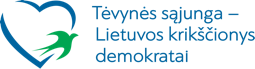 PAVARDĖ ASMENS KODAS ADRESAS (GATVĖ IR NAMO NR.) MIESTAS (VALSTYBĖ) PAŠTO KODAS TELEFONO NR. ELEKTRONINIO PAŠTO ADRESAS IŠSILAVINIMAS SPECIALYBĖ ANKSTESNĖ NARYSTĖ PARTIJOSE AR POLITINIUOSE JUDĖJIMUOSE DARBOVIETĖ PAREIGOS SKYRIUS GRUPĖ FRAKCIJA BENDRIJA NARIO BILIETO NR.  ĮSTOJIMO DATA Sutinku gauti informaciją susijusią su partijos veikla 
elektroniniu paštu, telefonu ir paštu (pažymėti varnele) PARAŠAS 